Systems Card Sort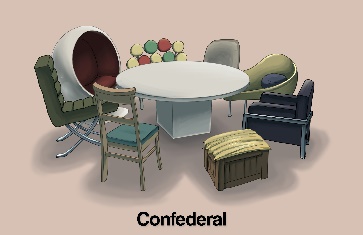 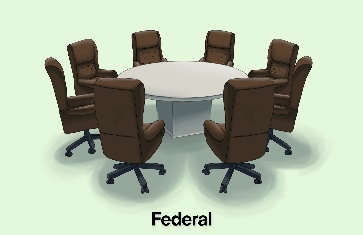 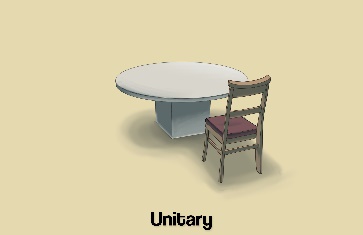 The central government could be slow to respond to local issues.Services can be offered at multiple levels of government.Laws are the same throughout the country.Local problems might take longer to be addressed by the central government.There might be disputes between states and the federal government.Each state has their independence but cooperates loosely with other states for a specific purpose.The power of the government is at the local level.There is a sense of national unity, but local areas can make laws that best suit their needs.The central government might be too weak to be considered effective.Decisions can be made fast and efficiently for the entire country.Power is concentrated in one central area.Laws are different from state to state.